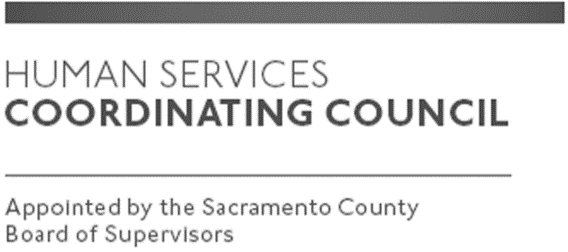 Sacramento County Human Services Coordinating Council Main Council Meeting – April 2022Staffed by Gloria Bedford, DCFASMeeting AgendaApril 14, 2022, 12:00-1:30 p.m.Zoom Meetinghttps://www.zoomgov.com/j/1611442181?pwd=enpOQkIwTGlxZGN5dDdnbklTUXBBQT09 Meeting ID: 161 144 2181Passcode: 673351Facilitator – Jessica Sankus, Chair Meeting Invitees – HSCC Main Council Committee. This meeting is open to the public. Public comment is welcome after each agenda item.TopicPresenterCall to OrderChairApproval of March 10, 2022 MinutesMembersSafe Ground SacramentoPaula Lomazzi, Executive Director, Homeless Organizing CommitteeDecarcerate SacramentoLiz Blum, Campaign CoordinatorWellness Crisis Call Center and Response UpdateMental Health BoardChair ReportChairMember Advisory Board ReportsAdvisory BoardsPublic CommentsPublicAdjournChair